Załącznik nr 2 do IPUROZKŁAD JAZDYLinia komunikacyjna Nr 1:Hajnówka – Narewka – Siemianówka – Narewka – Hajnówka Kurs poranny: od poniedziałku do piatku (bez dni świątecznych)Kurs poranny: Hajnówka -> Narewka -> Siemianówka 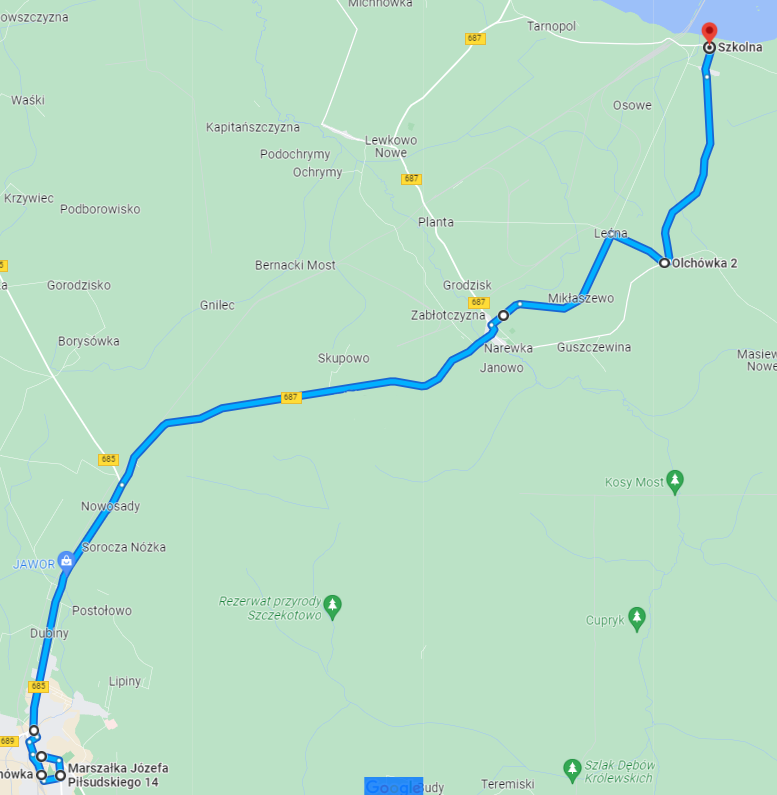 Rozkład przystanków (miejscowości): Hajnówka, Dubiny, Nowosady, Zwodzieckie, Skupowo, Świnoroje, Narewka, Mikłaszewo, Leśna, Olchówka, Zabrody, Pręty, Siemianówka.Kurs poranny: Siemianówka – Narewka - Hajnówka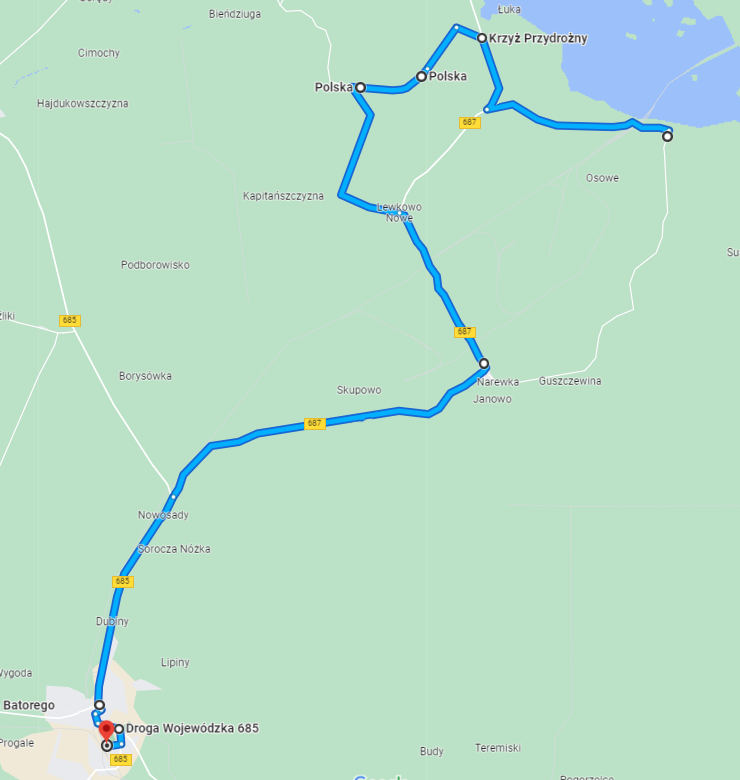 Rozkład przystanków (miejscowości): Siemianówka, Kolonia Siemianówka, Tarnopol, Nowa Łuka, Cieremki Skrzyżowanie, Michnówka, Eliaszuki, Michnówka Skrzyżowanie, Lewkowo Stare, Lewkowo Nowe, Planta, Grodzisk, Narewka, Świnoroje, Skupowo, Zwodzieckie, Nowosady, Dubiny, HajnówkaKurs popołudniowy: od poniedziałku do piątku (bez dni świątecznych) Kurs popołudniowy: Hajnówka – Narewka - Siemianówka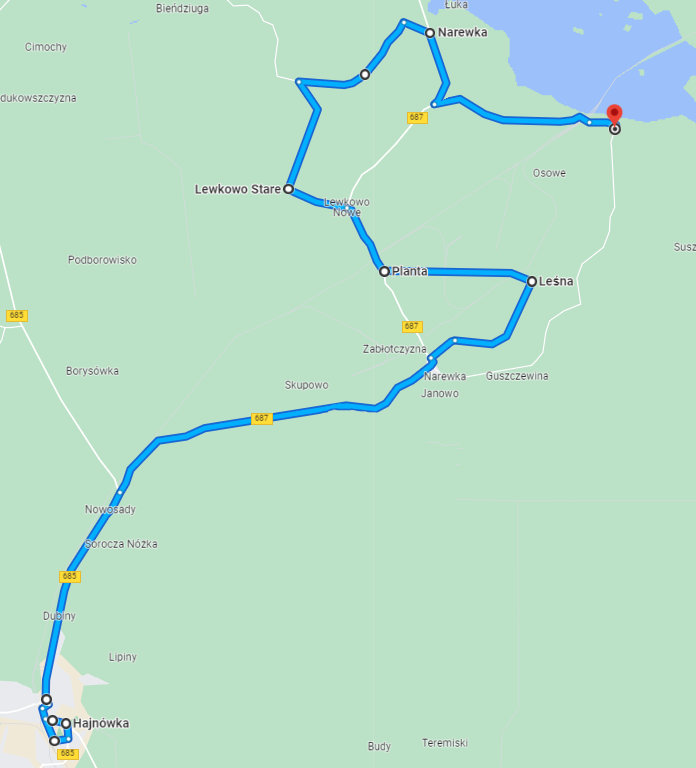 Rozkład przystanków (miejscowości): Hajnówka, Dubiny, Nowosady, Zwodzieckie, Skupowo, Świnoroje, Narewka, Mikłaszewo, Leśna, Planta, Lewkowo Nowe, Lewkowo Stare, Michnówka, Eliaszuki, Michnówka, Cieremki skrzyżowanie, Nowa Łuka, Tarnopol, Kolonia Siemianówka, Siemianówka Kurs popołudniowy: Siemianówka – Narewka - Hajnówka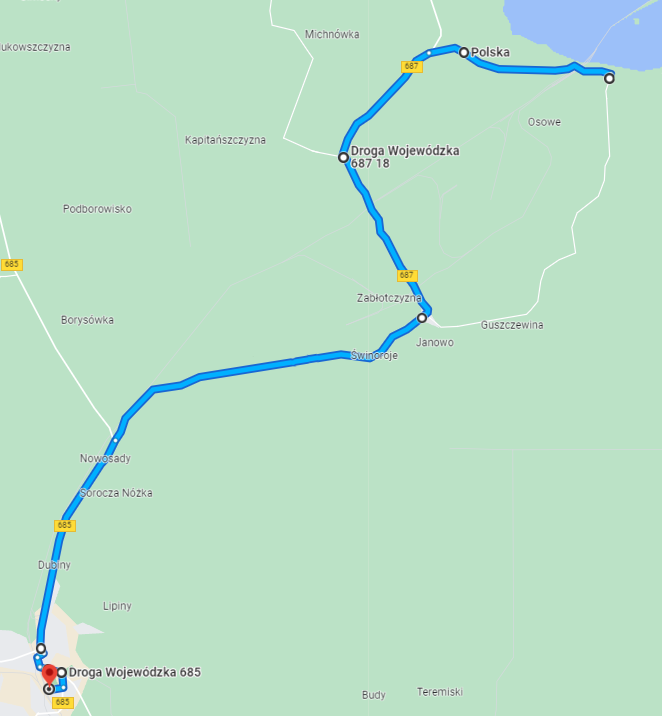 Rozkład przystanków (miejscowości): Siemianówka, Kolonia Siemianówka, Tarnopol, Nowiny, Lewkowo Nowe, Planta, Grodzisk, Narewka, Świnoroje, Skupowo, Zwodzieckie, Nowosady, Dubiny, HajnówkaLinia komunikacyjna nr 2Narewka -> Lewkowo Stare - > Bondary - > Michałowo - > Bondary - > Lewkowo Stare - > NarewkaPrzebieg linii. Kursy poranny i popołudniowy - od poniedziałku do piatku (bez dni świątecznych)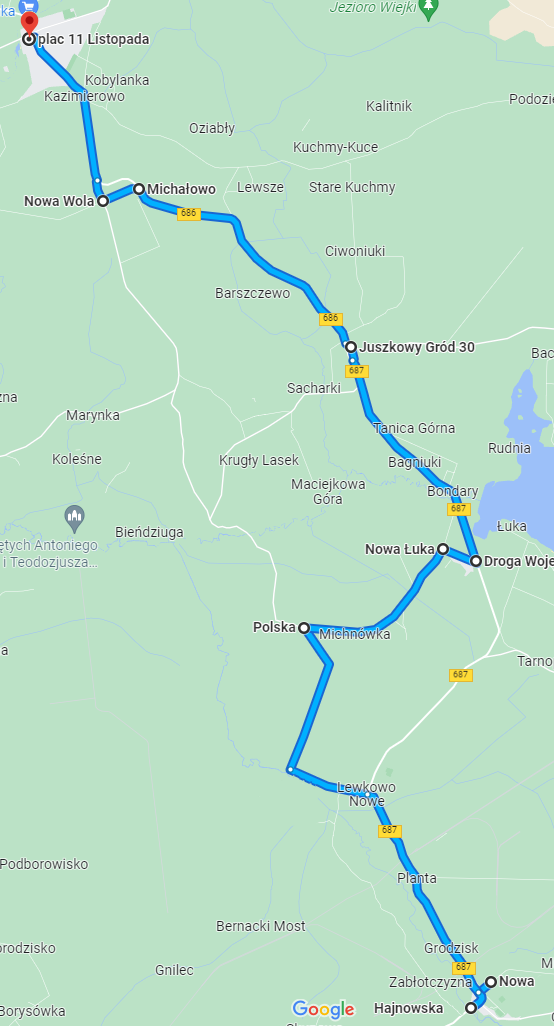 Rozkład przystanków: Narewka, Grodzisk, Planta, Lewkowo Nowe, Lewkowo Stare, Eliaszuki, Michnówka, Nowa Łuka, Bondary, Bagniuki, Juszkowy Gród, Barszczewo, Lewsze, Nowa Wola, Lesanka, Michałowo,Kurs poranny: Objaśnienia:<<<< - bez zatrzymania na przystanku w ramach kursuKurs popołudniowy: * Operator dostarcza Organizatorowi rozkład jazdy w terminie 7 dni od podpisania umowy – uzupełniony o określenie lokalizacji przystanków.Nr liniiNazwa przystanku (miejscowości)Godzina odjazdu z przystankuLiczba zatrzymań autobusu na przystankach komunikacyjnychNazwa i przebieg linii komunikacyjnej1Hajnówka I (kościół)6:0024Hajnówka – Narewka – Siemianówka – Narewka – Hajnówka1Hajnówka II (bank)6:0224Hajnówka – Narewka – Siemianówka – Narewka – Hajnówka1Hajnówka wiadukt6:0424Hajnówka – Narewka – Siemianówka – Narewka – Hajnówka1Hajnówka III, ul. Stefana Batorego6:0724Hajnówka – Narewka – Siemianówka – Narewka – Hajnówka1Hajnówka IV, ul. Białostocka6:0924Hajnówka – Narewka – Siemianówka – Narewka – Hajnówka1Dubiny I6:1024Hajnówka – Narewka – Siemianówka – Narewka – Hajnówka1Dubiny II6:1124Hajnówka – Narewka – Siemianówka – Narewka – Hajnówka1Dubiny III6:1224Hajnówka – Narewka – Siemianówka – Narewka – Hajnówka1Dubiny IV6:1324Hajnówka – Narewka – Siemianówka – Narewka – Hajnówka1Nowosady I6:1424Hajnówka – Narewka – Siemianówka – Narewka – Hajnówka1Nowosady II6:1524Hajnówka – Narewka – Siemianówka – Narewka – Hajnówka1Nowosady III6:1624Hajnówka – Narewka – Siemianówka – Narewka – Hajnówka1Zwodzieckie6:1824Hajnówka – Narewka – Siemianówka – Narewka – Hajnówka1Skupowo6:2424Hajnówka – Narewka – Siemianówka – Narewka – Hajnówka1Świnoroje II6:2724Hajnówka – Narewka – Siemianówka – Narewka – Hajnówka1Świnoroje I6:2824Hajnówka – Narewka – Siemianówka – Narewka – Hajnówka1Narewka II (centrum)6:3024Hajnówka – Narewka – Siemianówka – Narewka – Hajnówka1Narewka I (szkoła)6:3224Hajnówka – Narewka – Siemianówka – Narewka – Hajnówka1Mikłaszewo6:3524Hajnówka – Narewka – Siemianówka – Narewka – Hajnówka1Leśna6:3824Hajnówka – Narewka – Siemianówka – Narewka – Hajnówka1Olchówka 6:4024Hajnówka – Narewka – Siemianówka – Narewka – Hajnówka1Zabrody 6:4324Hajnówka – Narewka – Siemianówka – Narewka – Hajnówka1Pręty6:4524Hajnówka – Narewka – Siemianówka – Narewka – Hajnówka1Siemianówka6:4924Hajnówka – Narewka – Siemianówka – Narewka – HajnówkaNr liniiNazwa przystanku (miejscowości)Godzina odjazdu z przystankuLiczba zatrzymań autobusu na przystankach komunikacyjnychNazwa i przebieg linii komunikacyjnej1Siemianówka6:5029Hajnówka – Narewka – Siemianówka – Narewka – Hajnówka1Kolonia Siemianówka6:5329Hajnówka – Narewka – Siemianówka – Narewka – Hajnówka1Tarnopol6:5629Hajnówka – Narewka – Siemianówka – Narewka – Hajnówka1Nowa Łuka7:0029Hajnówka – Narewka – Siemianówka – Narewka – Hajnówka1Cieremki Skrzyżowanie7:0229Hajnówka – Narewka – Siemianówka – Narewka – Hajnówka1Michnówka7:0429Hajnówka – Narewka – Siemianówka – Narewka – Hajnówka1Eliaszuki7:0629Hajnówka – Narewka – Siemianówka – Narewka – Hajnówka1Michnówka Skrzyżowanie7:0729Hajnówka – Narewka – Siemianówka – Narewka – Hajnówka1Lewkowo Stare7:1029Hajnówka – Narewka – Siemianówka – Narewka – Hajnówka1Lewkowo Nowe II7:1229Hajnówka – Narewka – Siemianówka – Narewka – Hajnówka1Planta7:1429Hajnówka – Narewka – Siemianówka – Narewka – Hajnówka1Grodzisk7:1629Hajnówka – Narewka – Siemianówka – Narewka – Hajnówka1Narewka II (centrum)7:2029Hajnówka – Narewka – Siemianówka – Narewka – Hajnówka1Świnoroje I7:2329Hajnówka – Narewka – Siemianówka – Narewka – Hajnówka1Świnoroje II7:2529Hajnówka – Narewka – Siemianówka – Narewka – Hajnówka1Skupowo7:2729Hajnówka – Narewka – Siemianówka – Narewka – Hajnówka1Zwodzieckie7:3229Hajnówka – Narewka – Siemianówka – Narewka – Hajnówka1Nowosady III7:3429Hajnówka – Narewka – Siemianówka – Narewka – Hajnówka1Nowosady II7:3529Hajnówka – Narewka – Siemianówka – Narewka – Hajnówka1Nowosady I7:3629Hajnówka – Narewka – Siemianówka – Narewka – Hajnówka1Dubiny IV7:3729Hajnówka – Narewka – Siemianówka – Narewka – Hajnówka1Dubiny III7:3829Hajnówka – Narewka – Siemianówka – Narewka – Hajnówka1Dubiny II7:3929Hajnówka – Narewka – Siemianówka – Narewka – Hajnówka1Dubiny I7:4029Hajnówka – Narewka – Siemianówka – Narewka – Hajnówka1Hajnówka IV, ul. Białostocka7:4129Hajnówka – Narewka – Siemianówka – Narewka – Hajnówka1Hajnówka III, ul. Batorego,7:4329Hajnówka – Narewka – Siemianówka – Narewka – Hajnówka1Hajnówka I(kościół)7:4529Hajnówka – Narewka – Siemianówka – Narewka – Hajnówka1Hajnówka II (bank)7:4729Hajnówka – Narewka – Siemianówka – Narewka – Hajnówka1Hajnówka (wiadukt)7:5029Hajnówka – Narewka – Siemianówka – Narewka – HajnówkaNr liniiNazwa przystanku (miejscowości)Godzina odjazdu z przystankuLiczba zatrzymań autobusu na przystankach komunikacyjnychNazwa i przebieg linii komunikacyjnej1Hajnówka I (kościół)14:1030Hajnówka – Narewka – Siemianówka – Narewka – Hajnówka1Hajnówka II (bank)14:1230Hajnówka – Narewka – Siemianówka – Narewka – Hajnówka1Hajnówka wiadukt14:1430Hajnówka – Narewka – Siemianówka – Narewka – Hajnówka1Hajnówka III, ul. Stefana Batorego14:1730Hajnówka – Narewka – Siemianówka – Narewka – Hajnówka1Hajnówka IV, ul. Białostocka14:1930Hajnówka – Narewka – Siemianówka – Narewka – Hajnówka1Dubiny I14:2030Hajnówka – Narewka – Siemianówka – Narewka – Hajnówka1Dubiny II14:2130Hajnówka – Narewka – Siemianówka – Narewka – Hajnówka1Dubiny III14:2230Hajnówka – Narewka – Siemianówka – Narewka – Hajnówka1Dubiny IV14:2330Hajnówka – Narewka – Siemianówka – Narewka – Hajnówka1Nowosady I14:2430Hajnówka – Narewka – Siemianówka – Narewka – Hajnówka1Nowosady II14:2530Hajnówka – Narewka – Siemianówka – Narewka – Hajnówka1Nowosady III14:2630Hajnówka – Narewka – Siemianówka – Narewka – Hajnówka1Zwodzieckie14:2830Hajnówka – Narewka – Siemianówka – Narewka – Hajnówka1Skupowo14:3430Hajnówka – Narewka – Siemianówka – Narewka – Hajnówka1Świnoroje II14:3730Hajnówka – Narewka – Siemianówka – Narewka – Hajnówka1Świnoroje I14:3830Hajnówka – Narewka – Siemianówka – Narewka – Hajnówka1Narewka II(centrum)14:4030Hajnówka – Narewka – Siemianówka – Narewka – Hajnówka1Narewka I (szkoła)14:5030Hajnówka – Narewka – Siemianówka – Narewka – Hajnówka1Mikłaszewo14:5330Hajnówka – Narewka – Siemianówka – Narewka – Hajnówka1Leśna14:5630Hajnówka – Narewka – Siemianówka – Narewka – Hajnówka1Planta15:0230Hajnówka – Narewka – Siemianówka – Narewka – Hajnówka1Lewkowo Nowe II15:0530Hajnówka – Narewka – Siemianówka – Narewka – Hajnówka1Lewkowo Stare15:0830Hajnówka – Narewka – Siemianówka – Narewka – Hajnówka1Michnówka skrzyżowanie15:1230Hajnówka – Narewka – Siemianówka – Narewka – Hajnówka1Eliaszuki15:1430Hajnówka – Narewka – Siemianówka – Narewka – Hajnówka1Michnówka15:1530Hajnówka – Narewka – Siemianówka – Narewka – Hajnówka1Cieremki skrzyżowanie15:1630Hajnówka – Narewka – Siemianówka – Narewka – Hajnówka1Nowa Łuka15:1830Hajnówka – Narewka – Siemianówka – Narewka – Hajnówka1Tarnopol15:2130Hajnówka – Narewka – Siemianówka – Narewka – Hajnówka1Kolonia Siemianówka 15:2430Hajnówka – Narewka – Siemianówka – Narewka – Hajnówka1Siemianówka15:2730Hajnówka – Narewka – Siemianówka – Narewka – HajnówkaNr liniiNazwa przystanku (miejscowości)Godzina odjazdu z przystankuLiczba zatrzymań autobusu na przystankach komunikacyjnychNazwa i przebieg linii komunikacyjnej1Siemianówka15:3025Hajnówka – Narewka – Siemianówka – Narewka – Hajnówka1Kolonia Siemianówka15:3325Hajnówka – Narewka – Siemianówka – Narewka – Hajnówka1Tarnopol15:3625Hajnówka – Narewka – Siemianówka – Narewka – Hajnówka1Tarnopol I15:3825Hajnówka – Narewka – Siemianówka – Narewka – Hajnówka1Nowiny15:4025Hajnówka – Narewka – Siemianówka – Narewka – Hajnówka1Lewkowo Nowe I15:4325Hajnówka – Narewka – Siemianówka – Narewka – Hajnówka1Lewkowo Nowe II15:4425Hajnówka – Narewka – Siemianówka – Narewka – Hajnówka1Planta15:4625Hajnówka – Narewka – Siemianówka – Narewka – Hajnówka1Grodzisk15:4825Hajnówka – Narewka – Siemianówka – Narewka – Hajnówka1Narewka II (centrum)15:5025Hajnówka – Narewka – Siemianówka – Narewka – Hajnówka1Świnoroje I15:5325Hajnówka – Narewka – Siemianówka – Narewka – Hajnówka1Świnoroje II15:5525Hajnówka – Narewka – Siemianówka – Narewka – Hajnówka1Skupowo15:5725Hajnówka – Narewka – Siemianówka – Narewka – Hajnówka1Zwodzieckie16:0225Hajnówka – Narewka – Siemianówka – Narewka – Hajnówka1Nowosady III16:0425Hajnówka – Narewka – Siemianówka – Narewka – Hajnówka1Nowosady II16:0525Hajnówka – Narewka – Siemianówka – Narewka – Hajnówka1Nowosady I16:0625Hajnówka – Narewka – Siemianówka – Narewka – Hajnówka1Dubiny IV16:0725Hajnówka – Narewka – Siemianówka – Narewka – Hajnówka1Dubiny III16:0825Hajnówka – Narewka – Siemianówka – Narewka – Hajnówka1Dubiny IV16:0925Hajnówka – Narewka – Siemianówka – Narewka – Hajnówka1Hajnówka IV, ul. Białostocka16:1125Hajnówka – Narewka – Siemianówka – Narewka – Hajnówka1Hajnówka III, ul. S. Batorego16:1325Hajnówka – Narewka – Siemianówka – Narewka – Hajnówka1Hajnówka I (kościół)16:1525Hajnówka – Narewka – Siemianówka – Narewka – Hajnówka1Hajnówka II (bank)16:1725Hajnówka – Narewka – Siemianówka – Narewka – Hajnówka1Hajnówka wiadukt16:2025Hajnówka – Narewka – Siemianówka – Narewka – HajnówkaNr liniiNazwa miejscowościGodzina odjazdu Godzina powrotu Liczba zatrzymań autobusu na przystankach komunikacyjnychNazwa i przebieg linii komunikacyjnej2Narewka I (szkoła)8:009:4523x2Narewka – Lewkowo Stare – Bondary – Michałowo – Bondary – Lewkowo Stare – Narewka2Narewka II (centrum)8:029:4323x2Narewka – Lewkowo Stare – Bondary – Michałowo – Bondary – Lewkowo Stare – Narewka2Grodzisk8:049:4123x2Narewka – Lewkowo Stare – Bondary – Michałowo – Bondary – Lewkowo Stare – Narewka2Planta8:079:3823x2Narewka – Lewkowo Stare – Bondary – Michałowo – Bondary – Lewkowo Stare – Narewka2Lewkowo Nowe<<<<9:3623x2Narewka – Lewkowo Stare – Bondary – Michałowo – Bondary – Lewkowo Stare – Narewka2Lewkowo Stare8:129:3323x2Narewka – Lewkowo Stare – Bondary – Michałowo – Bondary – Lewkowo Stare – Narewka2Michnówka8:159:3023x2Narewka – Lewkowo Stare – Bondary – Michałowo – Bondary – Lewkowo Stare – Narewka2Eliaszuki8:179:2823x2Narewka – Lewkowo Stare – Bondary – Michałowo – Bondary – Lewkowo Stare – Narewka2Michnówka8:189:2723x2Narewka – Lewkowo Stare – Bondary – Michałowo – Bondary – Lewkowo Stare – Narewka2Cieremki8:209:2523x2Narewka – Lewkowo Stare – Bondary – Michałowo – Bondary – Lewkowo Stare – Narewka2Nowa Łuka8:23<<<<23x2Narewka – Lewkowo Stare – Bondary – Michałowo – Bondary – Lewkowo Stare – Narewka2Bondary8:259:2023x2Narewka – Lewkowo Stare – Bondary – Michałowo – Bondary – Lewkowo Stare – Narewka2Bagniuki8:279:1823x2Narewka – Lewkowo Stare – Bondary – Michałowo – Bondary – Lewkowo Stare – Narewka2Tanica Dolna8:299:1623x2Narewka – Lewkowo Stare – Bondary – Michałowo – Bondary – Lewkowo Stare – Narewka2Suszcza8:309:1423x2Narewka – Lewkowo Stare – Bondary – Michałowo – Bondary – Lewkowo Stare – Narewka2Juszkowy Gród8:329:1223x2Narewka – Lewkowo Stare – Bondary – Michałowo – Bondary – Lewkowo Stare – Narewka2Barszczewo – Julianka8:359:0923x2Narewka – Lewkowo Stare – Bondary – Michałowo – Bondary – Lewkowo Stare – Narewka2Barszczewo8:379:0723x2Narewka – Lewkowo Stare – Bondary – Michałowo – Bondary – Lewkowo Stare – Narewka2Lewsze8:409:0423x2Narewka – Lewkowo Stare – Bondary – Michałowo – Bondary – Lewkowo Stare – Narewka2Nowa Wola I8:439:0123x2Narewka – Lewkowo Stare – Bondary – Michałowo – Bondary – Lewkowo Stare – Narewka2Nowa Wola 28:449:0023x2Narewka – Lewkowo Stare – Bondary – Michałowo – Bondary – Lewkowo Stare – Narewka2Lesanka8:478:5823x2Narewka – Lewkowo Stare – Bondary – Michałowo – Bondary – Lewkowo Stare – Narewka2Michałowo I (targ)8:488:5723x2Narewka – Lewkowo Stare – Bondary – Michałowo – Bondary – Lewkowo Stare – Narewka2Michałowo II (Plac 11 listopada)8:508:5523x2Narewka – Lewkowo Stare – Bondary – Michałowo – Bondary – Lewkowo Stare – NarewkaNr liniiNazwa miejscowościGodzina odjazdu Godzina powrotu Liczba zatrzymań autobusu na przystankach komunikacyjnychNazwa i przebieg linii komunikacyjnej2Narewka I (szkoła)15:4517:3023x2Narewka – Lewkowo Stare – Bondary – Michałowo – Bondary – Lewkowo Stare – Narewka2Narewka II (centrum)15:4717:2823x2Narewka – Lewkowo Stare – Bondary – Michałowo – Bondary – Lewkowo Stare – Narewka2Grodzisk15:4917:2623x2Narewka – Lewkowo Stare – Bondary – Michałowo – Bondary – Lewkowo Stare – Narewka2Planta15:5217:2323x2Narewka – Lewkowo Stare – Bondary – Michałowo – Bondary – Lewkowo Stare – Narewka2Lewkowo Nowe<<<<17:2123x2Narewka – Lewkowo Stare – Bondary – Michałowo – Bondary – Lewkowo Stare – Narewka2Lewkowo Stare15:5717:1823x2Narewka – Lewkowo Stare – Bondary – Michałowo – Bondary – Lewkowo Stare – Narewka2Michnówka16:0017:1523x2Narewka – Lewkowo Stare – Bondary – Michałowo – Bondary – Lewkowo Stare – Narewka2Eliaszuki16:0217:1323x2Narewka – Lewkowo Stare – Bondary – Michałowo – Bondary – Lewkowo Stare – Narewka2Michnówka16:0317:1223x2Narewka – Lewkowo Stare – Bondary – Michałowo – Bondary – Lewkowo Stare – Narewka2Cieremki16:0517:1023x2Narewka – Lewkowo Stare – Bondary – Michałowo – Bondary – Lewkowo Stare – Narewka2Nowa Łuka16:08<<<<23x2Narewka – Lewkowo Stare – Bondary – Michałowo – Bondary – Lewkowo Stare – Narewka2Bondary16:1017:0523x2Narewka – Lewkowo Stare – Bondary – Michałowo – Bondary – Lewkowo Stare – Narewka2Bagniuki16:1217:0323x2Narewka – Lewkowo Stare – Bondary – Michałowo – Bondary – Lewkowo Stare – Narewka2Tanica Dolna16:1417:0123x2Narewka – Lewkowo Stare – Bondary – Michałowo – Bondary – Lewkowo Stare – Narewka2Suszcza16:1516:5923x2Narewka – Lewkowo Stare – Bondary – Michałowo – Bondary – Lewkowo Stare – Narewka2Juszkowy Gród16:1716:5723x2Narewka – Lewkowo Stare – Bondary – Michałowo – Bondary – Lewkowo Stare – Narewka2Barszczewo – Julianka16:2016:5423x2Narewka – Lewkowo Stare – Bondary – Michałowo – Bondary – Lewkowo Stare – Narewka2Barszczewo16:2216:5223x2Narewka – Lewkowo Stare – Bondary – Michałowo – Bondary – Lewkowo Stare – Narewka2Lewsze16:2516:4923x2Narewka – Lewkowo Stare – Bondary – Michałowo – Bondary – Lewkowo Stare – Narewka2Nowa Wola I16:2816:4623x2Narewka – Lewkowo Stare – Bondary – Michałowo – Bondary – Lewkowo Stare – Narewka2Nowa Wola 216:2916:4523x2Narewka – Lewkowo Stare – Bondary – Michałowo – Bondary – Lewkowo Stare – Narewka2Lesanka16:3216:4323x2Narewka – Lewkowo Stare – Bondary – Michałowo – Bondary – Lewkowo Stare – Narewka2Michałowo I (targ)16:3316:4223x2Narewka – Lewkowo Stare – Bondary – Michałowo – Bondary – Lewkowo Stare – Narewka2Michałowo II (Plac 11 Listopada)16:3516:4023x2Narewka – Lewkowo Stare – Bondary – Michałowo – Bondary – Lewkowo Stare – Narewka